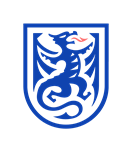 Umsóknareyðublað vegna rekstrar í KaupvangiNafn/nöfn:Fyrirtæki (ef við á):Kennitala umsækjanda:Netfang:Farsími:Heimilisfang:Segið í stuttu máli frá reynslu og bakgrunni umsækjanda:Segið frá fyrirhuguðum rekstri (æskilegt að hér komi greinargóð lýsing á rekstrarhugmynd og útfærslum hennar, fyrirhugaður opnunartími og starfsmannamál svo eitthvað sé nefnt:Verk- og tímaáætlun. Segið frá helstu verkþáttum og tímalengd þeirra fram að opnun:Rekstrar- og kostnaðaráætlun. Tilgreinið helstu tölur þessara áætlana:Framtíðarsýn og ásýnd staðarins. Hvaða framtíðarsýn hefur umsækjandi gagnvart rekstrinum? Hvað telur umsækjandi að sé eðlileg lengd leigusamnings og hvað hefur hann hugsað sér að hafa rekstur lengi? Umsóknarfrestur er til og með 31. mars 2021 og skal skila umsóknareyðublaði í lokuðu umslagi á skrifstofu Vopnafjarðarhrepps, Hamrahlíð 15, 690 Vopnafirði eða í tölvupósti á skrifstofa@vopnafjardarhreppur.is.